Застенчивый ребенок.Как родители могут помочь своему ребенку?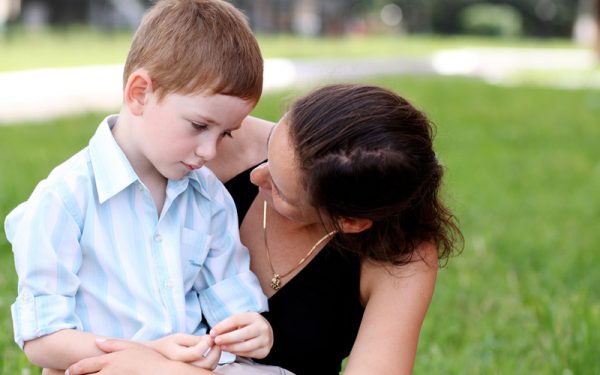 Проанализируйте свой стиль воспитания, не является ли он «гиперопекающим» или «потворствующим», или наоборот, чрезмерно строгим, «авторитарным». Наиболее благоприятным для застенчивых детей является «демократический» стиль воспитания. Важно, чтобы в семье все придерживались одного стиля, единых правил и требований ко всем детям. В семье наиболее благоприятна атмосфера защищенности, поддержки и любви.Необходимо всячески поощрять и развивать самостоятельность ребенка (подумайте, что вы делаете за ребенка из того, что он мог бы делать сам). Позволяйте ребенку идти на разумный риск и переносить поражение – только так он научится адекватно относиться к ошибкам.Учитесь правильно оценивать ребенка. Не стоит его хвалить за то, что дано ему от природы (красивая внешность, ум). Хвалите его всегда за конкретные достижения и действия, при этом стараясь отметить не его замечательные личные качества, а сам результат. Вместо: «Молодец, какой ты умный», скажите: «Молодец, ты решил трудную задачу!» Или: «Я горжусь тобой, ты помог другу!» Помните, что уверенность вырабатывается за счет успешного выполнения трудных задач. Начать можно с малых дел, постепенно поднимая планку.Важно обращать внимание такого ребенка на других людей, их чувства, мысли, стараться пробудить в его душе сострадание к чужим бедам. Читайте книги, сказки, рассказы по возрасту и обязательно обсуждайте героев, их общение, взаимодействие. Задавайте ребенку вопросы о том, чтобы он чувствовал и как бы повел себя на месте героев.Ходите в гости, к друзьям, при этом демонстрируйте ребенку собственные дружелюбие и приветливость. Обучайте ребенка принятым в обществе ритуалам приветствия, прощания, знакомства. Можно заранее в игре проигрывать роль ребенка («Что бы ты сказал…», «как бы ответил…»).Читайте книги, сказки, рассказы по возрасту и обязательно обсуждайте героев, их общение, взаимодействие. Задавайте ребенку вопросы о том, что бы он чувствовал и как бы повел себя на месте героев.Играйте чаще в веселые подвижные и ролевые игры, в которых нет ситуации соревнования. Используйте игры, направленные на развитие мимики и жестов, ловкости. «Угадай эмоцию», «Изобрази животное», «Разговор с глухим человеком – жестами». Привлекайте в эти игры других доброжелательных взрослых.Не обращайте внимание на то, что ребенок «вдруг замолкает» или постоянно обижается в каких-то ситуациях и не называйте его «застенчивым», «стеснительным», «неуверенным в себе» как при нем, так при других людях. Игнорируйте такое поведение и поощряйте его любые попытки взаимодействия со взрослыми и другими детьми.Пагубное влияние на все психическое развитие ребенка оказывает не только сама проблема (та, из-за которой его считают застенчивым), но и ее вторичные последствия. Одно из них – это сам ярлык «застенчивости», благодаря которому дети начинают себя таковыми считать и вообще отказываются от попыток изменить ситуацию.ИтогКонечно, превратить застенчивого ребенка в популярного говоруна вряд ли удастся, но и не стоит ставить перед собой такой цели – достаточным успехом будет то, что ребенок будет комфортно себя чувствовать, общаясь с окружающими.